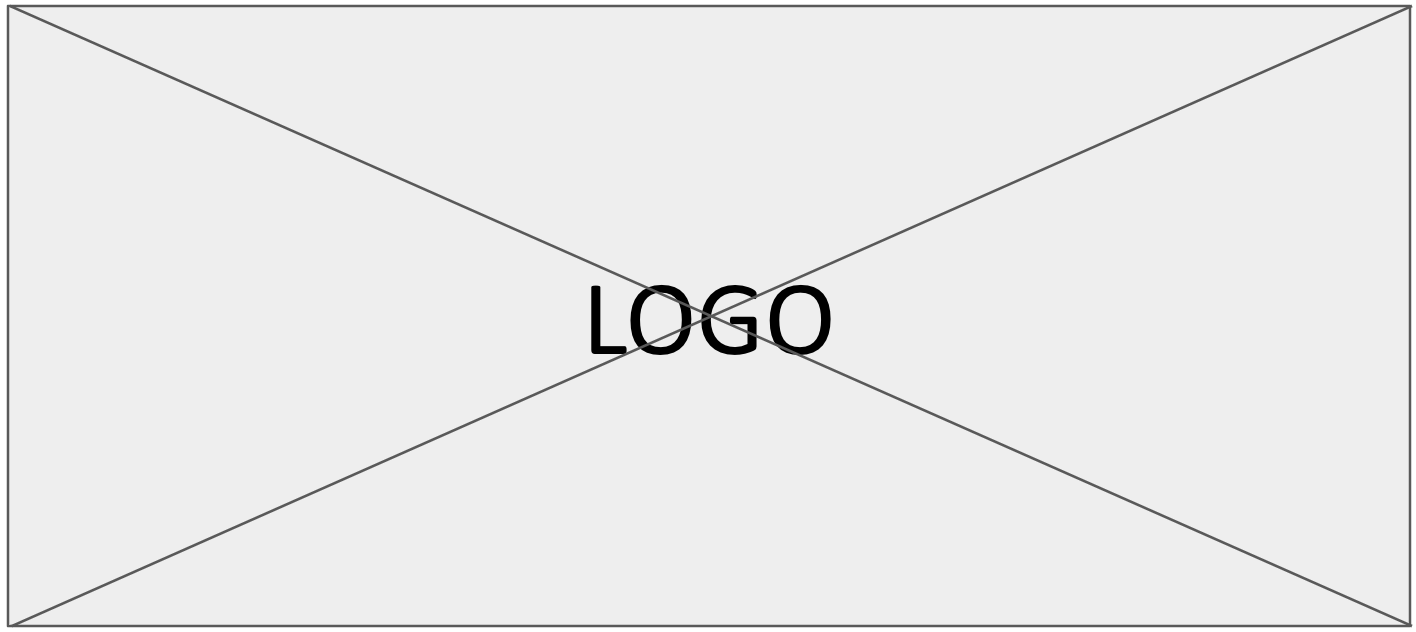 Paris, le XX/XX/2021Objet : changement de coordonnées bancairesMadame, Monsieur,Je vous informe du changement des coordonnées bancaires de notre société par le présent courrier.Vous réalisez actuellement des virements ou des prélèvements sur le compte de notre entreprise n°[ancien compte bancaire] auprès de [nom de l’ancienne banque]. Les virements ou les prélèvements devront dorénavant s’effectuer sur le compte n°[nouveau compte bancaire] auprès de l’établissement bancaire Memo Bank dont le relevé d’identité bancaire (RIB) est joint à ce courrier.Je vous prie de bien vouloir prendre note de ce changement et de procéder aux modifications nécessaires dans vos registres à partir de ce jour.En vous remerciant par avance et en comptant sur votre diligence, je vous prie d’agréer, Madame, Monsieur, mes salutations distinguées.[Prénom Nom]
Dirigeant de [Nom de la société]